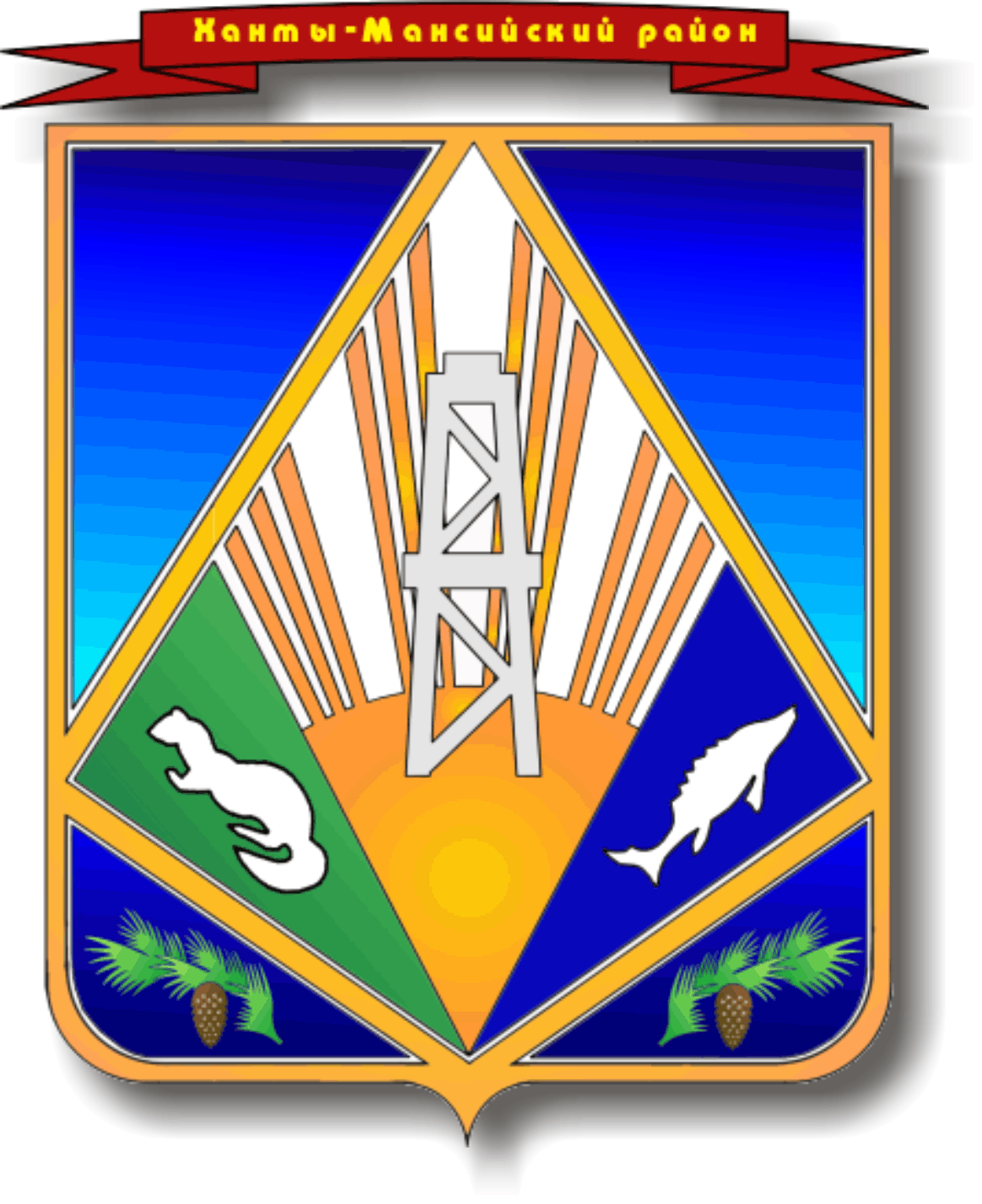 МУНИЦИПАЛЬНОЕ ОБРАЗОВАНИЕ ХАНТЫ-МАНСИЙСКИЙ РАЙОНХанты-Мансийский автономный округ – ЮграАДМИНИСТРАЦИЯ ХАНТЫ-МАНСИЙСКОГО РАЙОНАРАСПОРЯЖЕНИЕот 23.09.2016		                                                                          № 929-рг. Ханты-МансийскОб утверждении Комплексного плана по организации профориентационной работы с выпускниками общеобразовательныхучреждений на территории Ханты-Мансийского района на 2016 – 2017 годы	В целях организации профориентационной работы с выпускниками общеобразовательных учреждений Ханты-Мансийского района: 1. Утвердить Комплексный план по организации профориентационной работы с выпускниками общеобразовательных учреждений на территории Ханты-Мансийского района                                 на 2016 – 2017 годы согласно приложению. 2. Назначить комитет по образованию администрации Ханты-Мансийского района координатором деятельности исполнителей, ответственных за реализацию мероприятий Комплексного плана                 по организации профориентационной работы с выпускниками общеобразовательных учреждений на территории Ханты-Мансийского района. 3. Ответственным исполнителям обеспечить выполнение мероприятий Комплексного плана по организации профориентационной работы с выпускниками общеобразовательных учреждений на территории Ханты-Мансийского района в рамках своих полномочий и ежеквартально до 5-го числа следующего за отчетным кварталом месяца представлять       в комитет по образованию (на адрес электронной почты: kaf-edu@hmrn.ru) информацию о реализации мероприятий. 4. Распоряжение вступает в силу после его официального опубликования (обнародования). 5. Опубликовать распоряжение в газете «Наш район» и разместить  на официальном сайте администрации Ханты-Мансийского района. 6. Контроль за выполнением распоряжения возложить                             на заместителя главы администрации района по социальным вопросам В.М.Гончаренко.И.о. главы администрацииХанты-Мансийского района                                                            Р.Н.ЕрышевПриложениек распоряжению администрацииХанты-Мансийского районаот 23.09.2016 № 929-рКомплексный план по организации профориентационной работы с выпускниками общеобразовательных учреждений на территории Ханты-Мансийского района на 2016 – 2017 годы№п/пНаправления / мероприятияСрокиПланируемый результатИсполнители12345I. Организационно-управленческое сопровождениеI. Организационно-управленческое сопровождениеI. Организационно-управленческое сопровождениеI. Организационно-управленческое сопровождениеI. Организационно-управленческое сопровождение1.1. Нормативно-правовое обеспечение1.1. Нормативно-правовое обеспечение1.1. Нормативно-правовое обеспечение1.1. Нормативно-правовое обеспечение1.1. Нормативно-правовое обеспечение1.1.1.Нормативное закрепление планов профориентационной работы в образовательных учрежденияхсентябрь 2016 годареализация планов профориентационной работы в общеобразовательных учреждениях Ханты-Мансийского района комитет по образованию;общеобразовательные учреждения1.2. Развитие механизмов взаимодействия между учреждениями образования, ведомственными учреждениями социальной сферы, работодателями1.2. Развитие механизмов взаимодействия между учреждениями образования, ведомственными учреждениями социальной сферы, работодателями1.2. Развитие механизмов взаимодействия между учреждениями образования, ведомственными учреждениями социальной сферы, работодателями1.2. Развитие механизмов взаимодействия между учреждениями образования, ведомственными учреждениями социальной сферы, работодателями1.2. Развитие механизмов взаимодействия между учреждениями образования, ведомственными учреждениями социальной сферы, работодателями1.2.1.Заключение соглашений о совместной работе по профориентации с общеобразовательными учреждениями, учреждениями профессионального и высшего образования, Центром занятости населения, ведомственными учреждениями социальной сферы, работодателями2016 – 2017 годысоглашения о совместной работе по профориентациикомитет по образованию;общеобразовательные учреждения;КУ ХМАО – Югры «Ханты-Мансийский центр занятости населения»1.2.2.Организация профориентационных уроков, в том числе предусматривающих совместную деятельность общеобразовательных учреждений и структурных органов администрации района2016 – 2017 годысоздание системы действенной профориентации, способствующей формированию у обучающихся потребности в профессиональном самоопределенииорганы администрации района (по отраслям);комитет по образованию;общеобразовательные учреждения1.2.3.Организация и проведение районного мероприятия профессиональной ориентации «Лаборатория профессий»январь 2017 годапредоставление обучающимся и родителям (законным представителям) информации о мире профессий различных сфер деятельности, о потребности в специалистах на рынке труда и возможностях получения профобразования и трудоустройствакомитет по образованию; КУ ХМАО – Югры «Ханты-Мансийский центр занятости населения»1.2.4.Участие в Днях открытых дверей учреждений профессионального образования2016 – 2017 годызнакомство обучающихсяс профессиями, которым обучают в учреждениях СПО, ВПО, условиями приема, перспективами трудоустройствакомитет по образованию; общеобразовательные учреждения1.2.5.Реализация проекта «Вернусь в село родное»2016 – 2017 годыповышение мотивации обучающихся к возвращению в сельские поселения района для работы по востребованным профессиям комитет по образованию;общеобразовательные учреждения1.3. Развитие механизмов целевой подготовки кадров, востребованных на муниципальном рынке труда1.3. Развитие механизмов целевой подготовки кадров, востребованных на муниципальном рынке труда1.3. Развитие механизмов целевой подготовки кадров, востребованных на муниципальном рынке труда1.3. Развитие механизмов целевой подготовки кадров, востребованных на муниципальном рынке труда1.3. Развитие механизмов целевой подготовки кадров, востребованных на муниципальном рынке труда1.3.1.Мониторинг потребности в специалистах на рынке труда Ханты-Мансийского районаапрель 2017 годапотребность в специалистах на рынке труда Ханты-Мансийского района по востребованным направлениям деятельности: образование, здравоохранение, научно-техническое производство, ЖКХ, культура и спорт, сельское хозяйство, потребительский рыноккомитет по образованию;комитет экономической политики;МКУ «Комитет по культуре, спорту и социальной политике»;департамент строительства, архитектуры и ЖКХ;КУ ХМАО – Югры «Ханты-Мансийский центр занятости населения»1.3.2.Заключение соглашений на целевую подготовку кадров в учреждениях высшего образования автономного округамарт – июнь 2017 годасоглашения на целевую подготовку кадров в учреждениях высшего образования автономного округакомитет по образованию1.3.3.Обеспечение прохождения студентами всех видов практик на территории Ханты-Мансийского района2016 – 2017 годыорганизация  прохождения практики и дальнейшее трудоустройство выпускниковкомитет по образованию;МКУ «Комитет по культуре, спорту и социальной политике»;общеобразовательные учрежденияІІ. Создание и развитие инфраструктуры системы профориентации, единой информационной средыІІ. Создание и развитие инфраструктуры системы профориентации, единой информационной средыІІ. Создание и развитие инфраструктуры системы профориентации, единой информационной средыІІ. Создание и развитие инфраструктуры системы профориентации, единой информационной средыІІ. Создание и развитие инфраструктуры системы профориентации, единой информационной среды2.1. Проведение информационных компаний для обучающихся и их родителей2.1. Проведение информационных компаний для обучающихся и их родителей2.1. Проведение информационных компаний для обучающихся и их родителей2.1. Проведение информационных компаний для обучающихся и их родителей2.1. Проведение информационных компаний для обучающихся и их родителей2.1.1.Проведение родительских собраний с приглашением представителей профессионального образованияфевраль 2017 годаинформация для родителей и обучающихся о возможностях и перспективах профессионального образованиякомитет по образованию;общеобразовательные учреждения2.1.2.Проведение родительских собраний с целью информирования о востребованных рабочих профессиях на территории Ханты-Мансийского районаапрель 2017 годаинформация для родителей и обучающихся о возможностях и перспективах профессионального образованиякомитет по образованию;общеобразовательные учреждения2.1.3.Размещение информации на официальных сайтах комитета по образованию, общеобразовательных учреждений Ханты-Мансийского района по профориентации2016 – 2017 годыинформирование обучающихся и родителей, повышение мотивации учащихся к трудовой деятельности по специальностям, востребованным на рынке труда Ханты-Мансийского районакомитет по образованию;общеобразовательные учреждения2.1.4.Информирование участников образовательного процесса о предоставлении льгот и гарантий молодым специалистам, вернувшимся (желающим вернуться) для трудоустройства в сельские поселения Ханты-Мансийского района2016 – 2017 годыинформация о предоставлении льгот и гарантий молодым специалистам, желающим вернуться для трудоустройства в Ханты-Мансийский районкомитет по образованию; комитет экономической политики; МКУ «Комитет по культуре, спорту и социальной политике»2.1.5.Разработка методических рекомендаций, оформление  информационных стендов для использования участниками системы профессиональной ориентации2016 – 2017 годыинформационные материалы для использования участниками системы профессиональной ориентациикомитет по образованию;общеобразовательные учреждения2.1.6.Анкетирование учащихся                       9-х и 11-х классов с целью выявления их профессиональной направленностиноябрь 2016 годавыявление профессиональной направленности выпускников общеобразовательных учрежденийкомитет по образованию; общеобразовательные учреждения3.1. Мониторинги3.1. Мониторинги3.1. Мониторинги3.1. Мониторинги3.1. Мониторинги3.1.1.Мониторинг образовательного маршрута выпускников                           9-х, 11-х классов общеобразовательных учреждений сентябрь 2016 годасводные данные мониторинга образовательного маршрута выпускников (мониторинг определения выпускников 9-х, 11-х классов)комитет по образованию;общеобразовательные учреждения3.1.2.Мониторинг трудоустройства выпускников учреждений профессионального образования, являющихся выпускниками общеобразовательный учреждений Ханты-Мансийского районасентябрь 2016 года;август 2017 годасводные данные трудоустройства выпускников, содействие трудоустройству выпускников на востребованные специальности в Ханты-Мансийском районекомитет по образованию;общеобразовательные учреждения4.1. Мероприятия, направленные на популяризацию предпринимательства на территории Ханты-Мансийского района4.1. Мероприятия, направленные на популяризацию предпринимательства на территории Ханты-Мансийского района4.1. Мероприятия, направленные на популяризацию предпринимательства на территории Ханты-Мансийского района4.1. Мероприятия, направленные на популяризацию предпринимательства на территории Ханты-Мансийского района4.1. Мероприятия, направленные на популяризацию предпринимательства на территории Ханты-Мансийского района4.1.1.Экскурсии на предприятия Ханты-Мансийского района и города Ханты-Мансийска 2016 – 2017 годыознакомление обучающихся  с работой предприятийкомитет по образованию;общеобразовательные учреждения4.1.2.Участие во всероссийской акции «Дни финансовой грамотности»сентябрь – октябрь 2016 годаформирование у обучающихся основ финансовой грамотностикомитет по образованию;общеобразовательные учреждения4.1.3.Районный конкурс «Предпринимательство сегодня»март 2017 годаформирование положительного мнения у подростков и молодежи о предпринимательской деятельности, вовлечение молодежи в предпринимательскую деятельность, повышение творческой и социальной активностикомитет по образованию;комитет экономической политики; общеобразовательные учреждения4.1.4.Участие в региональных проектах «Азбука бизнеса», «Слет молодых предпринимателей»2016 – 2017 годыпопуляризация предпринимательской деятельности, повышение мотивации обучающихся к организации в дальнейшем собственного бизнесакомитет по образованию;общеобразовательные учреждения4.1.5.Встречи учащихся с успешными предпринимателями Ханты-Мансийского района2016 – 2017 годыстимулирование интереса, информирование о перспективах, повышение популярности предпринимательской деятельности на территории Ханты-мансийского районакомитет по образованию; общеобразовательные учреждения